Hackney Play Association Training DiaryPlaywork Training CoursesInformation session for Playwork Level 2/3                              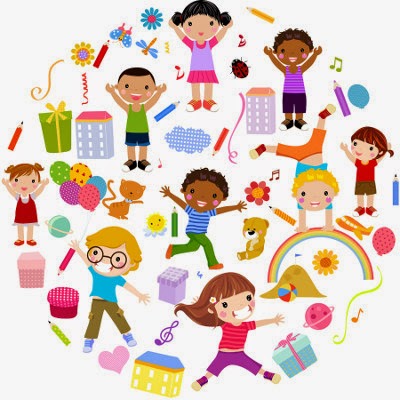 Tuesday 21st March 2017 from 11am-1pmCOME ALONG If you would like more information on the Level 2/3 Playwork courses being offered with Hackney Play Association. Our tutors will be available on the day for this short introduction and information session where we can talk you through the course requirments and reassure you of the support that we can offer you to complete, level 2 or 3.Training in Playwork Level 2/3 beginning Tuesday 25th April 2017APPLY NOW! Interest in Level 2 and 3 in Playwork qualifications is growing and we will be able to run new courses in 2017. If you or any of your contacts are interested in undertaking qualifications we need to know now. Costs are outlined below. Please contact kay@hackneyplay.org urgently to express your interest and to request a place. The dates are beginning on Tuesday 25th April for 8 sessions (Level 2) continuing on until June for those going on to complete their level 3All qualifications cost £504 for the Award, £1417 for the Certificate (£913 if Award is already completed) and £2882 for the Diploma which is the full qualification (£1465 if Certificate is already completed). Completing any one part of a qualification will enhance your CV, Please contact me immediately if you are interested.Hackney Play Association is willing and able to offer qualifications at all levels subject to demand. Please let Kay know what your training needs are.We are also able to offer short courses on specific topics, team and organisational training sessions at affordable prices. For further information, requests for other training opportunities and to apply for places please contact kay@hackneyplay.org and let us know your needs and priorities for 2017.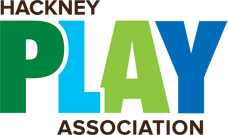 